Мастер-класс «Подарок к 8 Марта»Технологическая картаПоделка из бумаги «Весенний нарцисс»Педагог дополнительного образования ГБУ ДО ЦТ «На Вадковском»Продольнова  Наталья ВасильевнаМатериалы и инструменты, необходимые для работы:- цветная бумага (зеленая, темно-желтая, светло-желтая);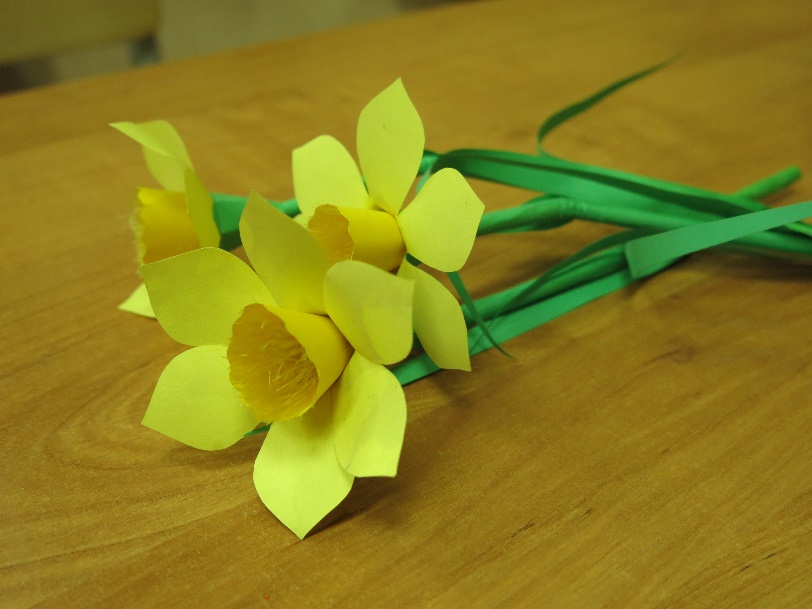 - нитки желтые;- трубочки для коктейля;- шаблоны для изготовления лепестков;- шаблоны для изготовления середины цветка в форме усечённого конуса;- шаблоны для изготовления основания цветка в форме усечённого конуса с зубчиками на конце;- клей ПВА:- кисти для клея; - ножницы.Технология изготовления:Подготовительный этап:- подготовить материалы и инструменты к работе.Изготовление деталей цветка:- для тычинок нарезать нитки длинной 4 см, смазать их клеем и оставить сохнуть;-  из светло-желтой бумаги с помощью шаблона подготовить лепестки (6 шт.);-  из темно-желтой бумаги с помощью шаблона подготовить серединку цветка (венчик);-  из зеленой бумаги с помощью шаблона подготовить чашечку (основание цветка);- на зеленое основание по краю наклеить лепестки из светло-желтой бумаги так, чтобы на каждом зубчике разместился один лепесток;-  намазать клапан на основании клеем и собрать цветок (получится бутон); - расправить лепестки;- середину цветка из темно-желтой бумаги склеить, чтобы получился усеченный конус, и приклеить внутрь цветка;- из зеленой бумаги вырезать прямоугольник 3х21 см., обклеить им трубочку для коктейля; - сделать небольшой наклон верхней части трубочки;- из зеленой бумаги вырезать прямоугольник 1,5х21 см., разрезать его по диагонали на две половины, чтобы получились два листа;3)  Завершение работы:- с помощью клея закрепить заготовку цветка на трубочке для коктейля, обклеенной зеленой бумагой;  - заготовки для тычинок (из ниток) собрать в пучок, намазать концы клеем и поместить внутрь цветка;- расправить тычинки, чтобы они скрыли трубочку для коктейля; - приклеить листочки к нижней части стебля.